İSTANBUL MEDİPOL ÜNİVERSİTESİ   SOSYAL BİLİMLER ENSTİTÜSÜ  TEZ SAVUNMA İSTEK FORMUİSTANBUL MEDİPOL ÜNİVERSİTESİ                                               SOSYAL BİLİMLER ENSTİTÜSÜ MÜDÜRLÜĞÜ’NEAşağıda bilgileri bulunan öğrencinin tez savunma sınavı jürisinin, sınav tarihi ve sınav yerinin aşağıda önerilen şekilde belirlenmesini talep ediyorum. Gereğini saygılarımla arz ederim.							Tez Danışmanı	SINAV YERİ VE TARİHİEnstitü Yönetim Kurulu’nun ___/___/___ tarih ve ___/___ sayılı toplantısında, yukarıdaki isimlerin öğrencinin tez jürisi olarak belirlenmesi uygun bulunmuştur.                                        ___/___/___				 					      Enstitü MüdürüÖğrenci BilgileriAdı SoyadıÖğrenci BilgileriNumarasıÖğrenci BilgileriAnabilim / Ana sanat DalıÖğrenci BilgileriProgramı  Yüksek Lisans                     Doktora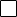 TEZ KONUSUTEZ DANIŞMANITEZ JÜRİSİTEZ JÜRİSİTEZ DANIŞMANIJÜRİ ÜYESİJÜRİ ÜYESİJÜRİ ÜYESİJÜRİ ÜYESİJÜRİ ÜYESİ (Yedek)JÜRİ ÜYESİ (Yedek)SINAV YERİSINAV TARİHİAnabilim Dalı Başkanı Onayı